Добрый день,
приглашаем Вас принять участие в 39-й выставке-ярмарке «Недвижимость от лидеров»
с 27 по 30 сентября 2018 г. в Гостином дворе, которая проходит при поддержке Министерства строительства и жилищно-коммунального хозяйства РФ, Правительства Москвы и Правительства Московской области.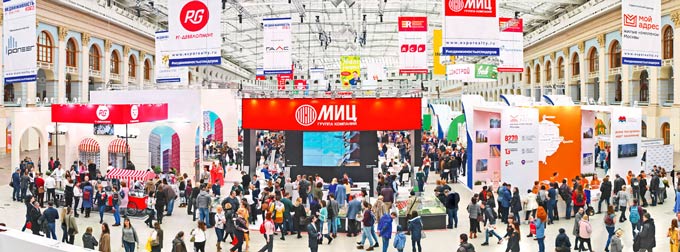 Уже подтвердили свое участие крупнейшие агентства недвижимости, строительные и девелоперские компании Московского региона: ГК «МИЦ», «Группа ЛСР», «ДОНСТРОЙ», «ГК «Пионер», программа «Мой адрес» (КП «УГС»), «Домостроительный комбинат №1», «Галс-Девелопмент», «А101 Девелопмент», ГК «Гранель», «ИНКОМ-Недвижимость», «Группа Эталон» и другие. Различные форматы участия в выставке:Подать заявку на участиеКонтактная информация: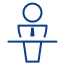 200
крупнейших компаний-участников рынка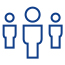 30 248
покупателей недвижимости
за 4 дня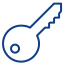 Качественная аудитория, готовая к покупке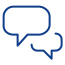 Все форматы недвижимости: новостройки, загородное жилье, апартаменты, коттеджи, земля, дачи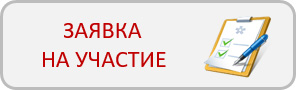 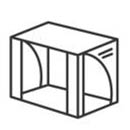 Выставочный стенд для презентации макетов и продаж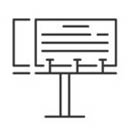 Наружная реклама на готового покупателя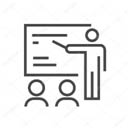 Презентация своего продукта покупателям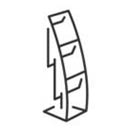 Раздача листовок и работа промоутеровТатьяна Саратовская,
руководитель выставки «НЕДВИЖИМОСТЬ»
Тel.: 8(495)783-87-73 доб.145
E-mail: saratovskaya@raprivet.ruТатьяна Черновол,
руководитель группы партнерских программ
Тel.: 8(495)783-87-73, доб.122
E-mail: chernovol@raprivet.ru